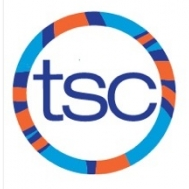 SUNDAYMONDAYTUESDAYWEDNESDAYTHURSDAYFRIDAYSATURDAY78910First Practice 5:30-7:30pm Havergal 11125:00-7:00pm UT 1314155:30-7:30pm Harbord  165:00-7:00pm Riverdale  175:30-7:30pm Havergal 18195:30-7:30am UT 2021226:00-7:30am UT (weights) 5:30-7:30pm Harbord  235:00-7:00pm Riverdale  245:30-7:30am UT5:30-7:30pm Havergal 25265:30-7:30am UT 275:30-8:00am UT Parent Meeting8:00am UT New Member Orientation 10:00am UTRoom 2007  28296:00-7:30am UT (weights) 5:30-7:30pm Harbord  305:00-7:00pm Riverdale  15:30-7:30am UT 5:30-7:30pm Havergal235:30-7:30am UT 47:15-10:00am UT Blue & White Meet3:00-6:00pm UT 